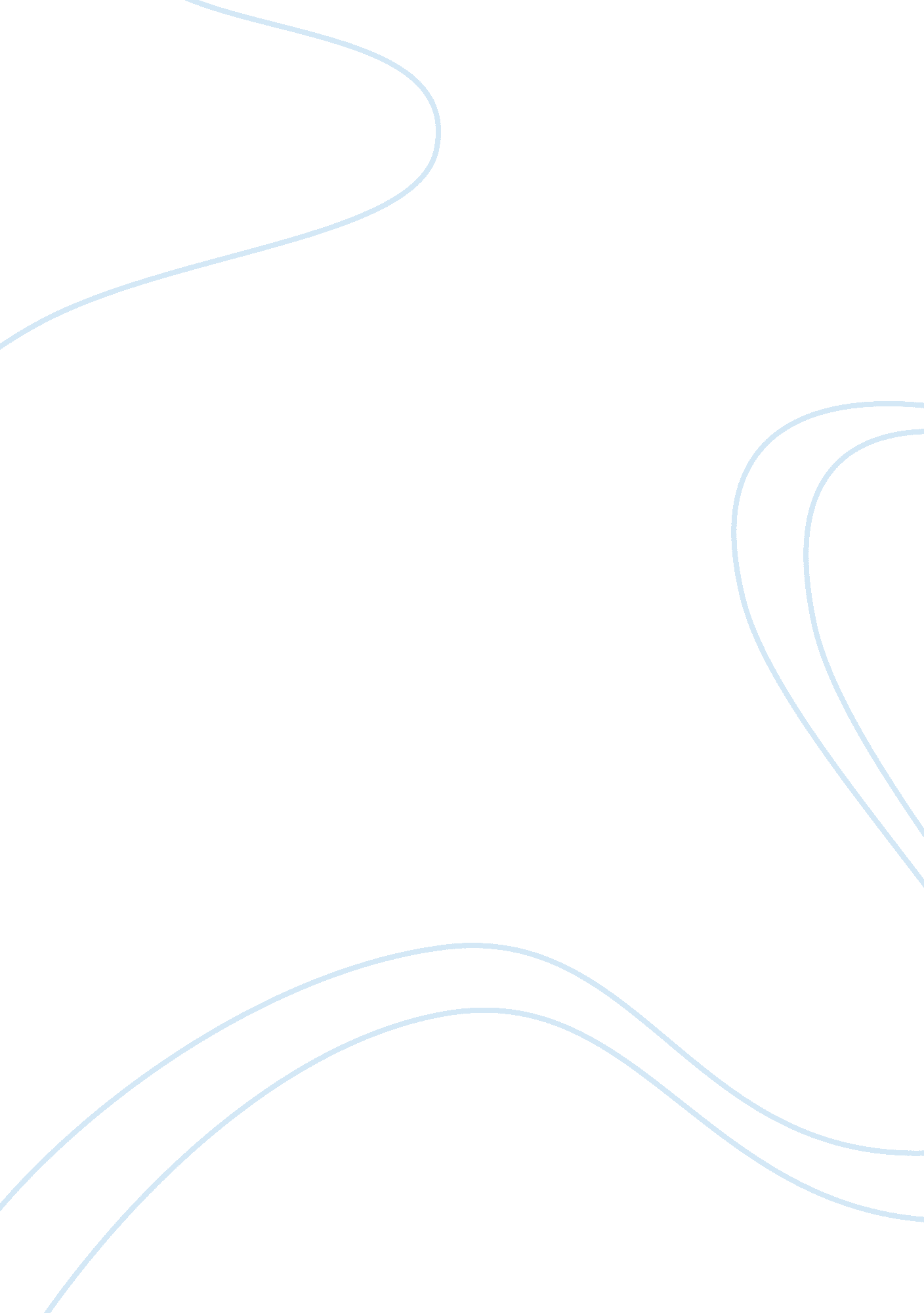 Nursing researchHealth & Medicine, Nursing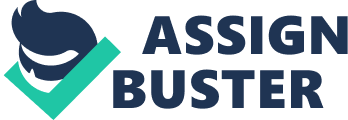 Nursing Research Qn Reports provide an organization with the approaches and interventions to implement during research utilization. In effect, report reading involves carrying out an analysis on the interventions to implement in order to improve the quality of care in an organization. Fundamentally, report reading will include an analysis of the problem that the research studied in order to assess whether an organization has similar issues related to the addressed problem. This way, an organization will not utilize a research report that does not address an issue that was germane to the organization. On the hand, reading a report and critically assessing it will help an organization identify whether the research was evidence-based before utilizing the report. In effect, an organization will only implement a research report that was peer reviewed and its utilization will promote positive outcomes in an organization. 
Qn. 2 
The fundamental role of nursing research is to provide evidence-based practice that aims at improving the quality of care that an organization provided. However, improving the quality of care in a healthcare organization is only possible if an organization’s process of research utilization is in an approach that was both effective and efficient. To achieve a successful research utilization process, an organization should use the most effective research utilization model to turn the knowledge in research into practice. In line with this, nurses should identify a model that fit into an organization’s culture and structure in order to maximize the knowledge from research into practice. On the other hand, evidence based practice provide the approaches that the findings and knowledge from research will be utilized in an organization setting. 